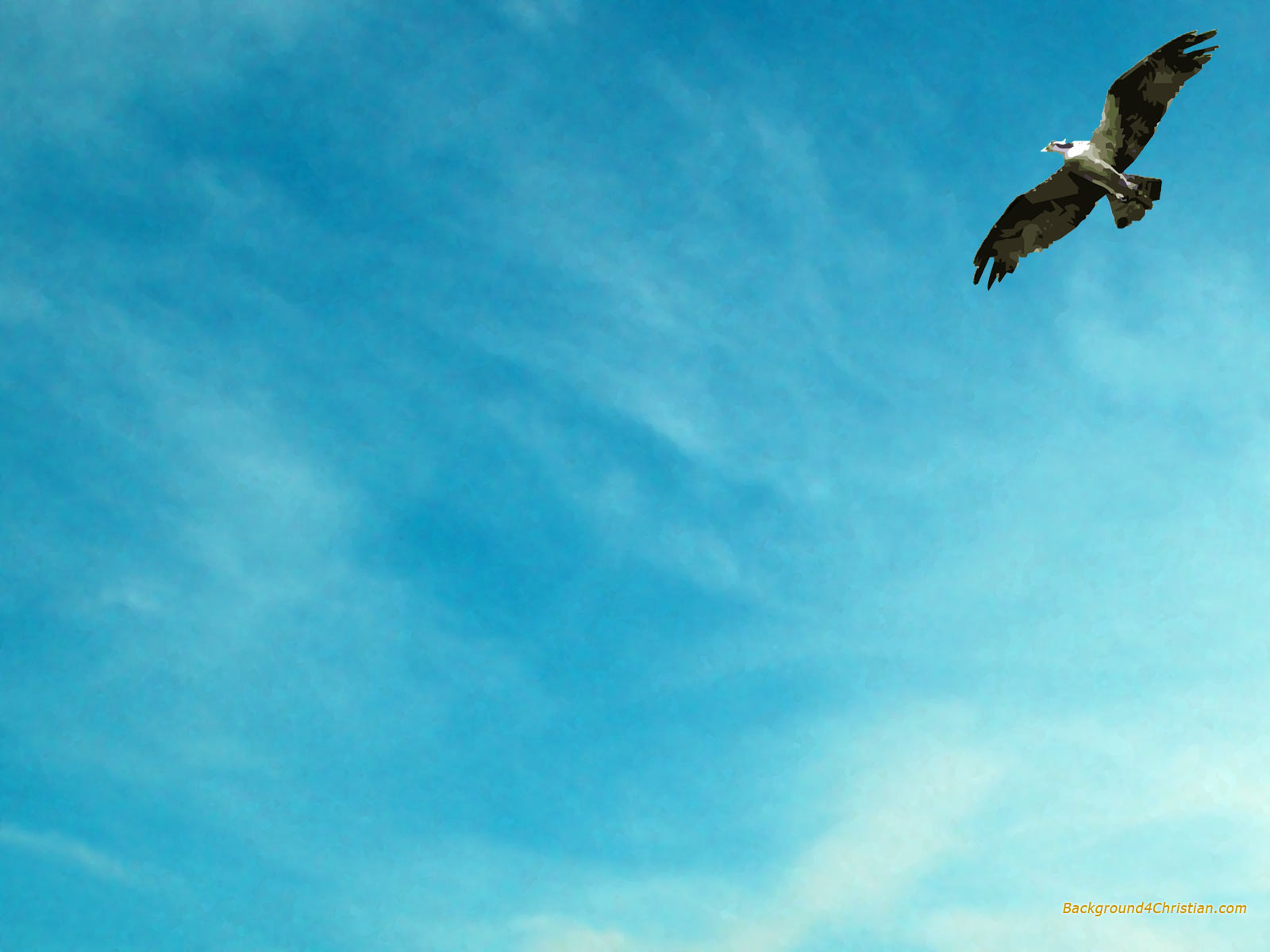 Happy Friday!Before school – Go outside, Have a run, Breathe deeply some fresh air, S-t-r-e-t-chHave a drink of fresh water from the bubblersWe’ll gather when the music startsToday…SEDA, Library, Spelling Test, Andrei’s Birthday